Assessment and reporting within an A-E framework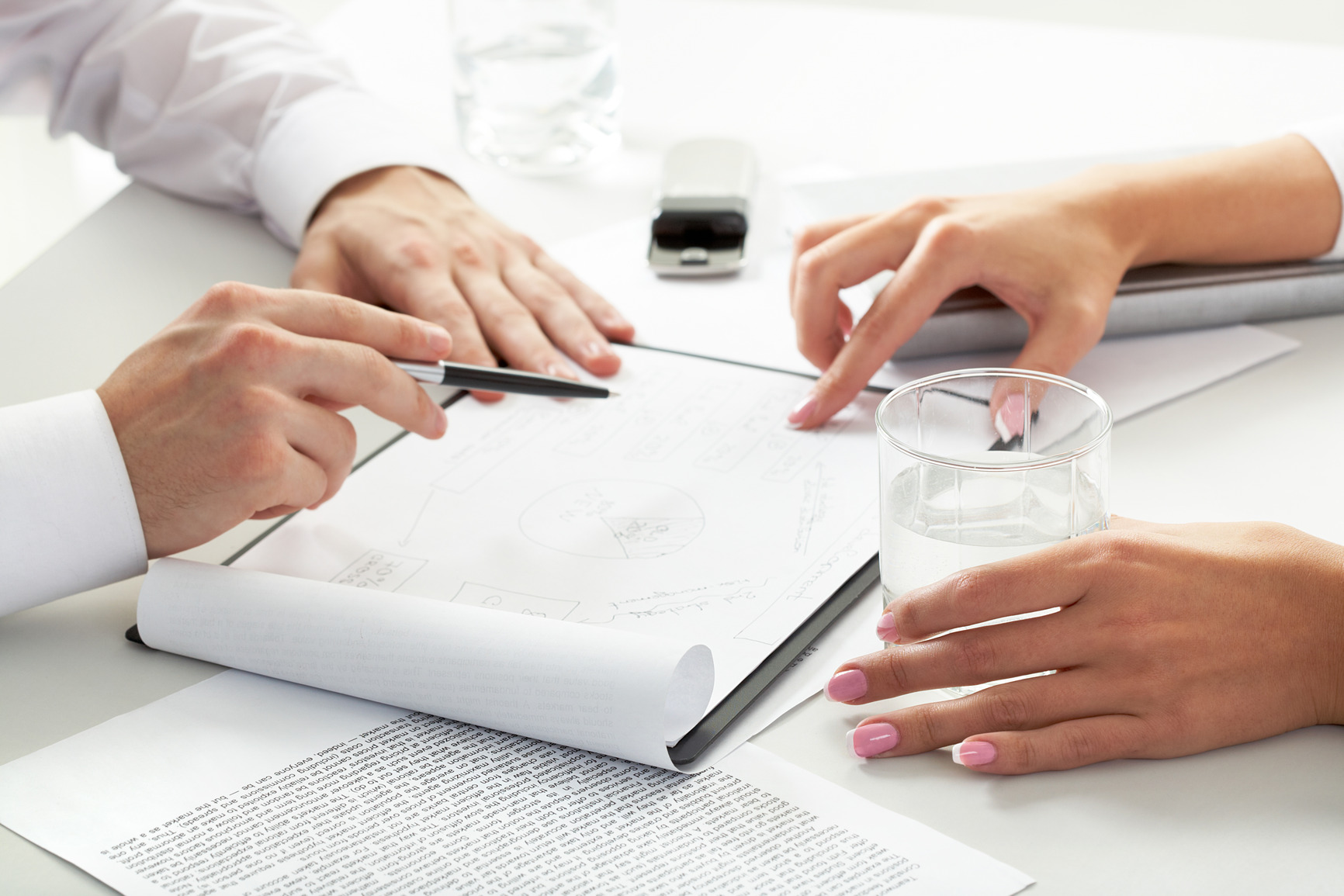 Processes for quality assessment in HPE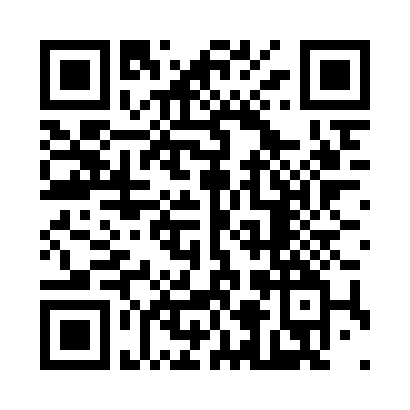 Scan QR code to access all resources from today’s workshop or go to:https://janiceatkin.com/assessment-workshop-wollongong/Workshop agendaWorkshop outcomesAs a result of participating in this workshop, participants will have an improved understanding of:the processes that can be used to plan effective teaching, assessment and reporting from the DRAFT PDHPE K-10 syllabus.the DRAFT PDHPE outcomes and content for Stage 4, to support effective teaching, assessing and reporting planningpractical school-based strategies for quality assessment and reporting processes in PDHPE.Professional Teaching Standards addressed:5.1 Develop, select and use informal and formal, diagnostic, formative and summative assessment strategies to assess student learning.5.3 Understand and participate in assessment moderation activities to support consistent and comparable judgements of student learning.5.5 Report clearly, accurately and respectfully to students and parents/carers about student achievement, making use of accurate and reliable records. 6.2 Participate in learning to update knowledge and practice, targeted to professional needs and school and/or system priorities.6.3 Contribute to collegial discussions and apply constructive feedback from colleagues to improve professional knowledge and practice.Assessment reflection sheetHow do you currently assess your students?What is working well?How do you collect and collate evidence of student achievement?What assessment strategies do you use currently?How confident are you that report grades accurately reflect achievement?Session 1: Setting the sceneWorkshop reflections ……. (https://padlet.com/janice9/5e6plifpao14)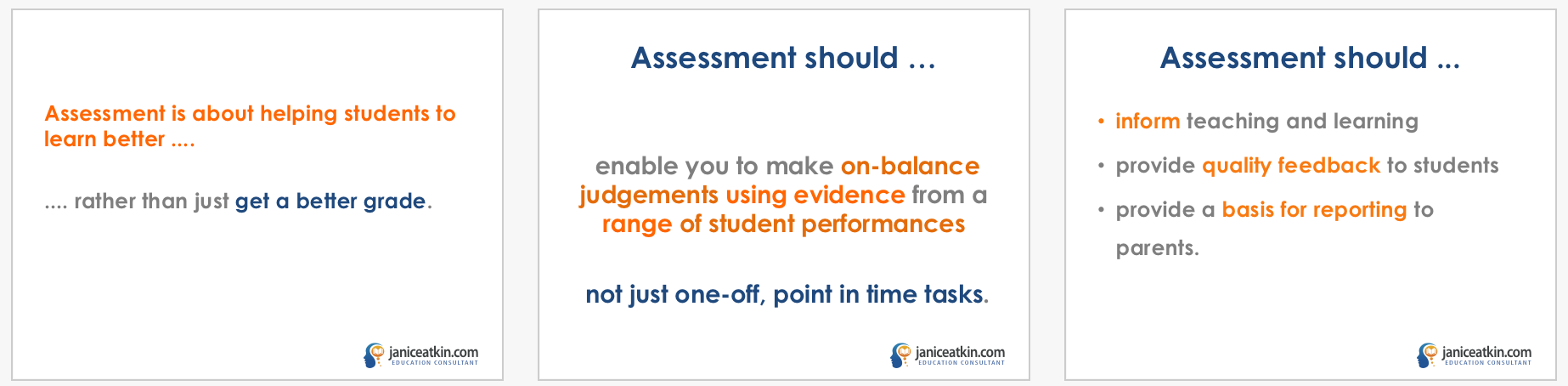 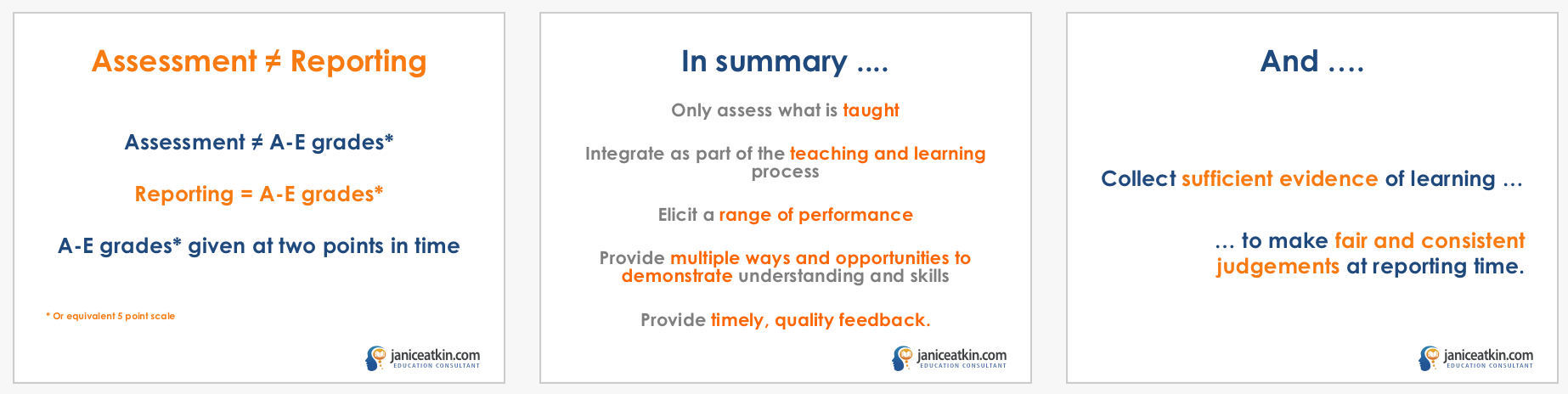 Session 2: Planning processesWhat do you want students to learn?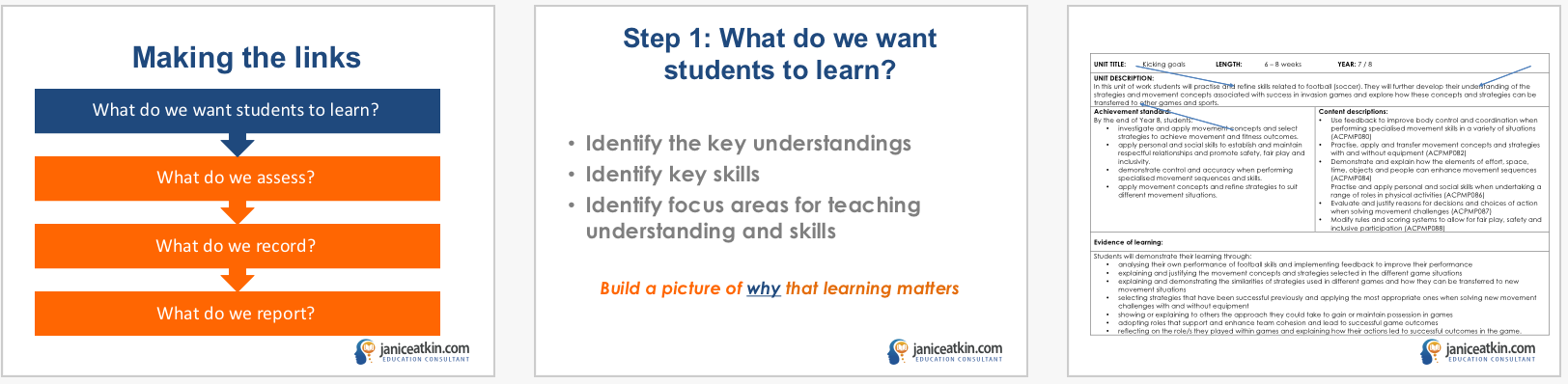 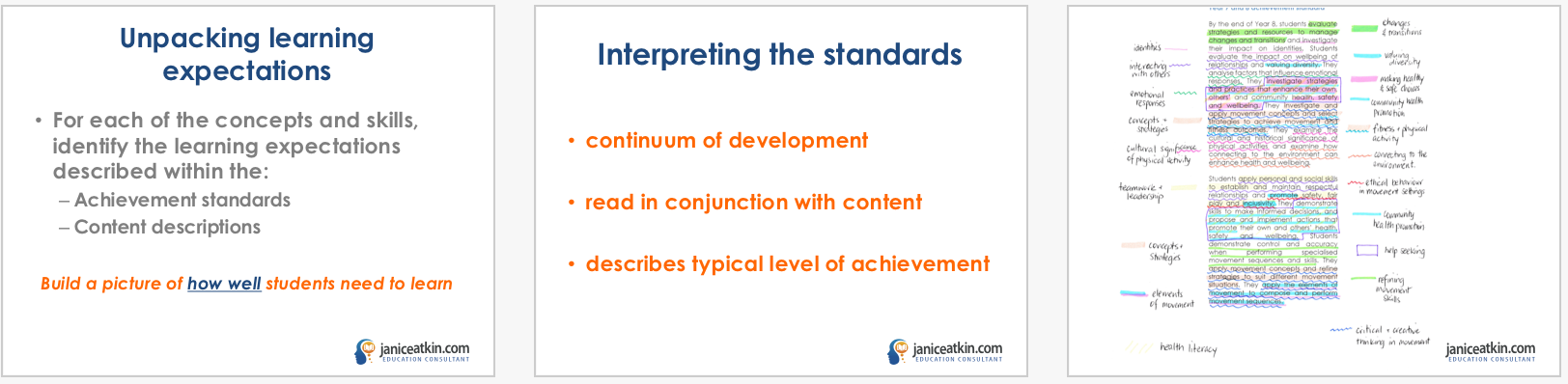 Unpacking the learning intentions and expectations Session 3a: Planning processesWhat and how do we assess?Workshop activity:Build a picture of what learning is valued in your assessment Reflection questionsAre there opportunities to teach and assess multiple understandings or skills simultaneously? How?/When?Do your learning intentions prioritise some understandings and skills over others? If so, which ones? What messages does this give your students?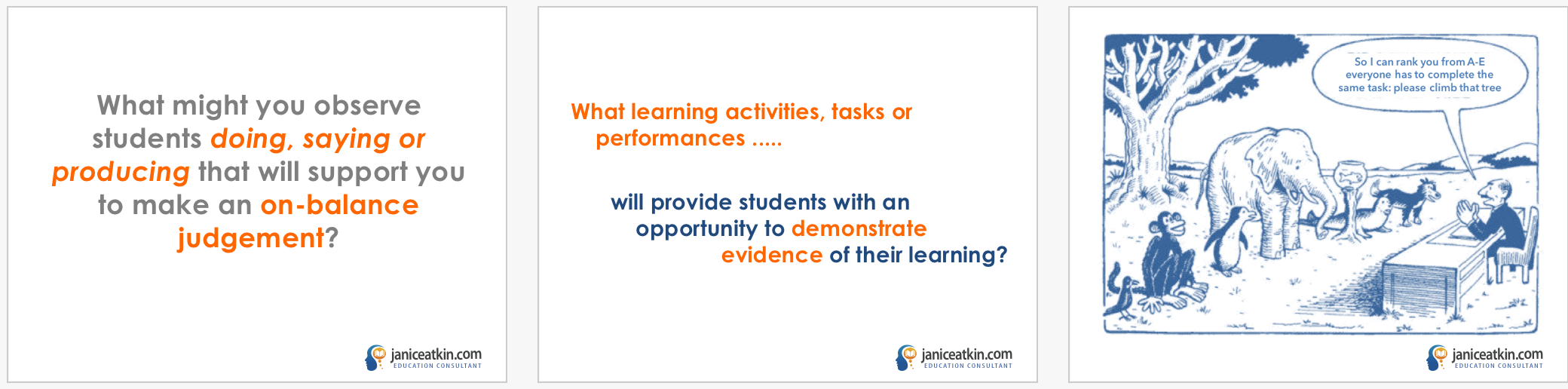 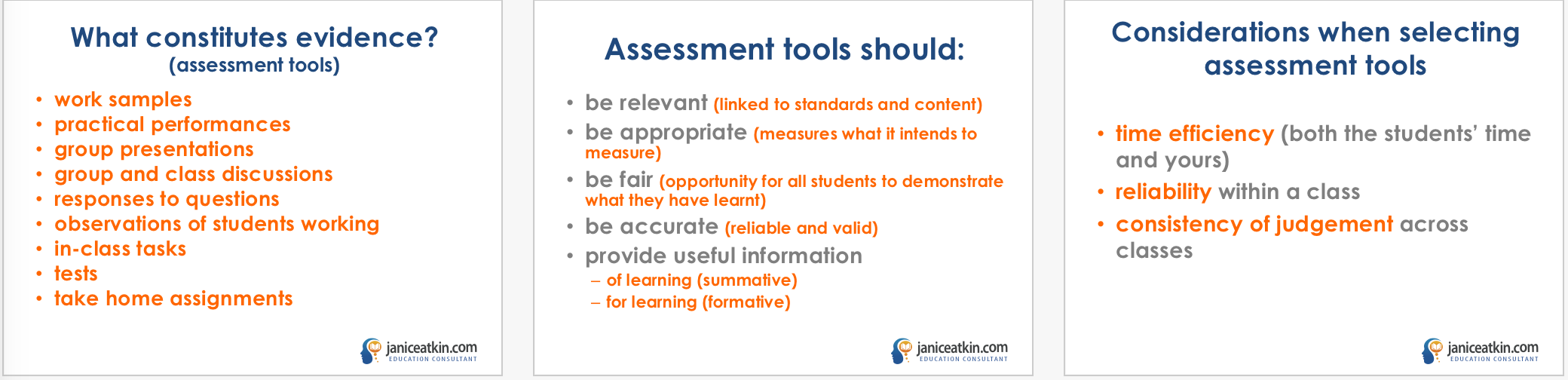 Workshop activitySelect a unit of work from your programConsider the following question to reflect on the assessment opportunities in your unit of workHighlight which learning activities could provide an opportunity for students to demonstrate their understanding and skills.What might students do, say or produce that demonstrate they have learnt what you intended?Select a lesson sequence and identify what it is you want students to understand and be able to do by the end of the lesson.Session 3b: Planning processesWhat do we record?Workshop activitySelect a unit of work from your programConsider the following questions to plan for more efficient and valid assessment opportunities in your unit of workWhat evidence can you observe and collect about student learning?How can you record evidence of student learning in an efficient and valid way? Add descriptions of evidence of learning into blank recording templateHow well do you expect them to demonstrate their learning? Design a key for recording your observationsDevelop an observation record for your selected unit of worObservational assessment recording blank template Session 4: Planning processesWhat do we report?A – E scale: What does it look like in your context?NSW A-E descriptorsA – Outstanding Achievement: The student has an extensive knowledge and understanding of the content and can readily apply this knowledge. In addition, the student has achieved a very high level of competence in the processes and skills and can apply these skills to new situations.B – High Achievement: The student has a thorough knowledge and understanding of the content and a high level of competence in the processes and skills. In addition, the student is able to apply this knowledge and these skills to most situations.C – Sound Achievement: The student has a sound knowledge and understanding of the main areas of content and has achieved an adequate level of competence in the processes and skills.D – Basic Achievement: The student has a basic knowledge and understanding of the content and has achieved a limited level of competence in the processes and skills E – Limited Achievement: The student has an elementary knowledge and understanding in few areas of the content and has achieved very limited competence in some of the processes and skills ACTIVITY: HIGHLIGHT the difference between each level of achievement above.Exploring levels of achievementACARA work sampleshttp://www.australiancurriculum.edu.au/health-and-physical-education/curriculum/f-10?layout=1 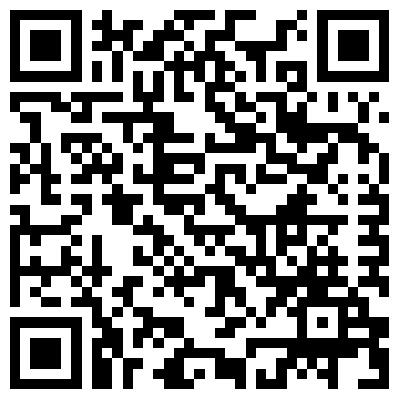 Queensland standard elaborationshttps://www.qcaa.qld.edu.au/p-10/aciq/standards-elaborations/p-10-hpe 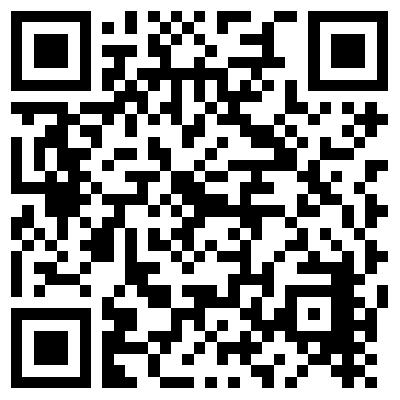 Interpreting achievement - understandingsPlanning your next steps3-2-1 reflector3 people you will have a conversation with when you get back to school2 insights you will share with each of these people1 question that you still have and need to investigate furtherScan this QR code to access the workshop evaluation or go to: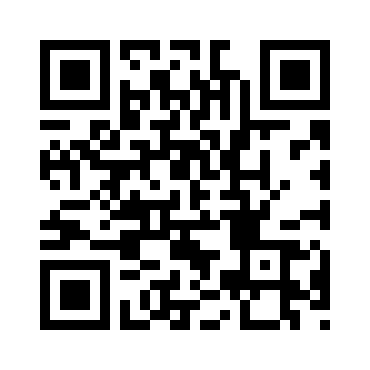 8.45Registration - Tea/coffee9.00Session 1: Setting the sceneIntroduction and overviewWhy are we here? Why do we assess/report? What’s happening at your school? What are the challenges? 9.30Session 2: Planning processesWhat do we want students to learn?Identifying learning intentions and expectationsHow and why does that learning matter?10.45Morning tea11.00Session 3: Planning processes (continued)What and how do we currently assess?Assessment toolsConsiderations when selecting assessment toolsExploring alternative assessment methodsWhat do we need to record?Collecting evidence of learningCollating evidence of achievementMaking consistent judgements about student achievement12.45Lunch1.15Session 4: Planning processes (continued)What do we want to report?Understanding the A-E rating scaleWhat does “typical” student achievement look like?Exploring levels of achievement 3.00Session 5: Planning future directions3.30Reflection, evaluation and closeCurrent challengesCurrent challengesPossible solutionsPossible solutionsThoughtsInsightsQuestionsSession 1Session 2Session 3Session 4Understanding and SkillsOutcomesContentLearning expectationUnit name: Unit name: Unit name: Unit name: Unit name: Unit name: Unit name: Unit name: Year: Class:Evidence of learning to be demonstratedEvidence of learning to be demonstratedEvidence of learning to be demonstratedEvidence of learning to be demonstratedEvidence of learning to be demonstratedEvidence of learning to be demonstratedAdditional evidence: Comments and annotations Additional evidence: Comments and annotations Teacher:Example keys:Level of …..1. 2. 3. Level of …….A. B. C. NamesLimited levelSound levelHigh levelAreas for actionThis weekThis termThis yearteaching and learningassessment processesprofessional developmentreporting processes